На общественной территории в п. Прибрежный Братского района, благоустроенной по программе «Формирование комфортной городской среды», установили новогоднюю ёлкуНовый год неумолимо приближается. Вот и в п. Прибрежный установили главный символ новогоднего праздника -новогоднюю ёлку. Елочка заняла свое место на общественной территории около здания культурно-досугового центра, благоустроенной в 2020 году по программе «Формирование комфортной городской среды».Новогодняя елка была приобретена в этом году за счет средств «Народных инициатив». Нынешнее вечнозеленое дерево красивое и пышное. Новогодняя елка уже сверкает разноцветными огоньками на радость жителям.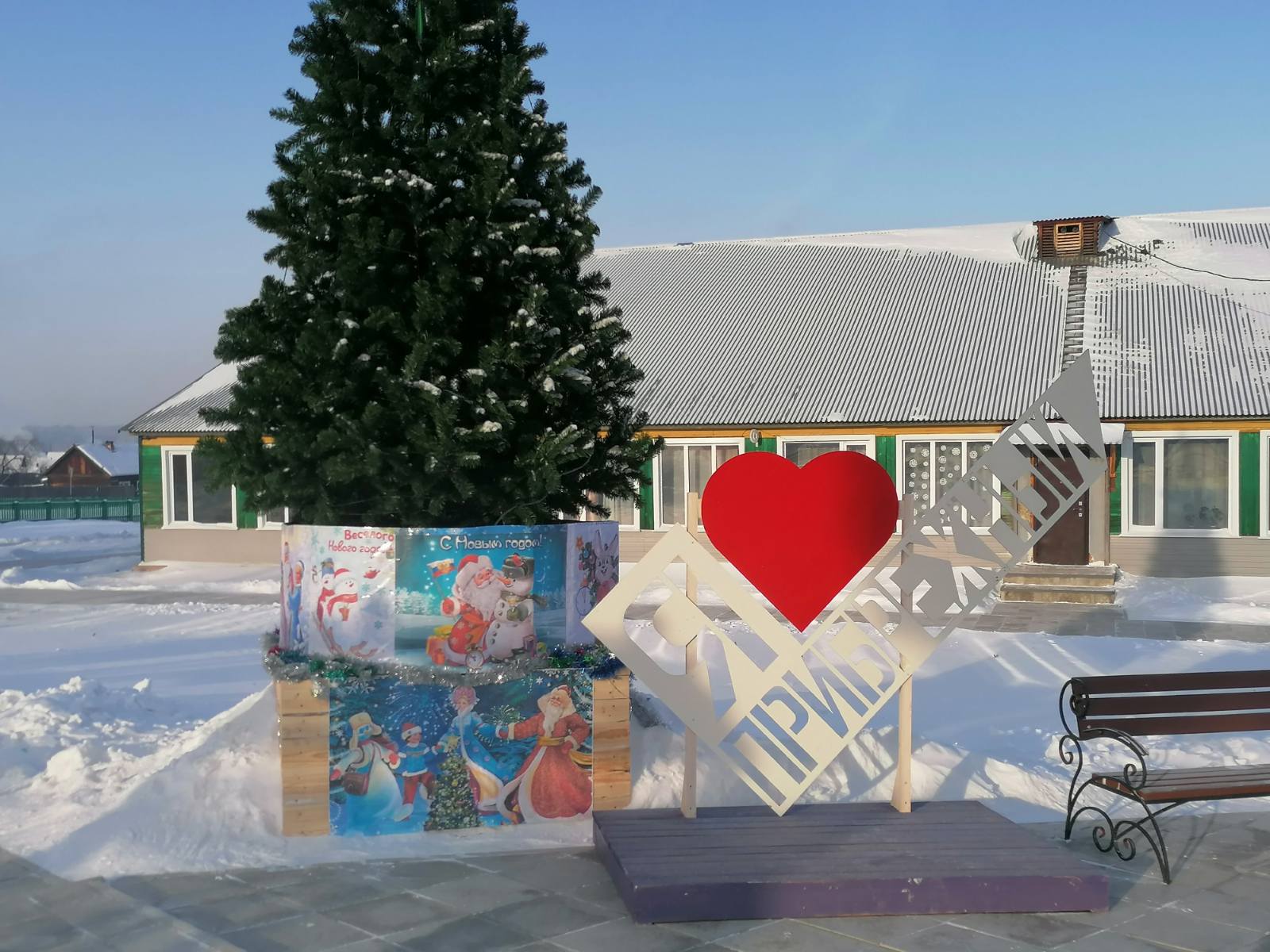 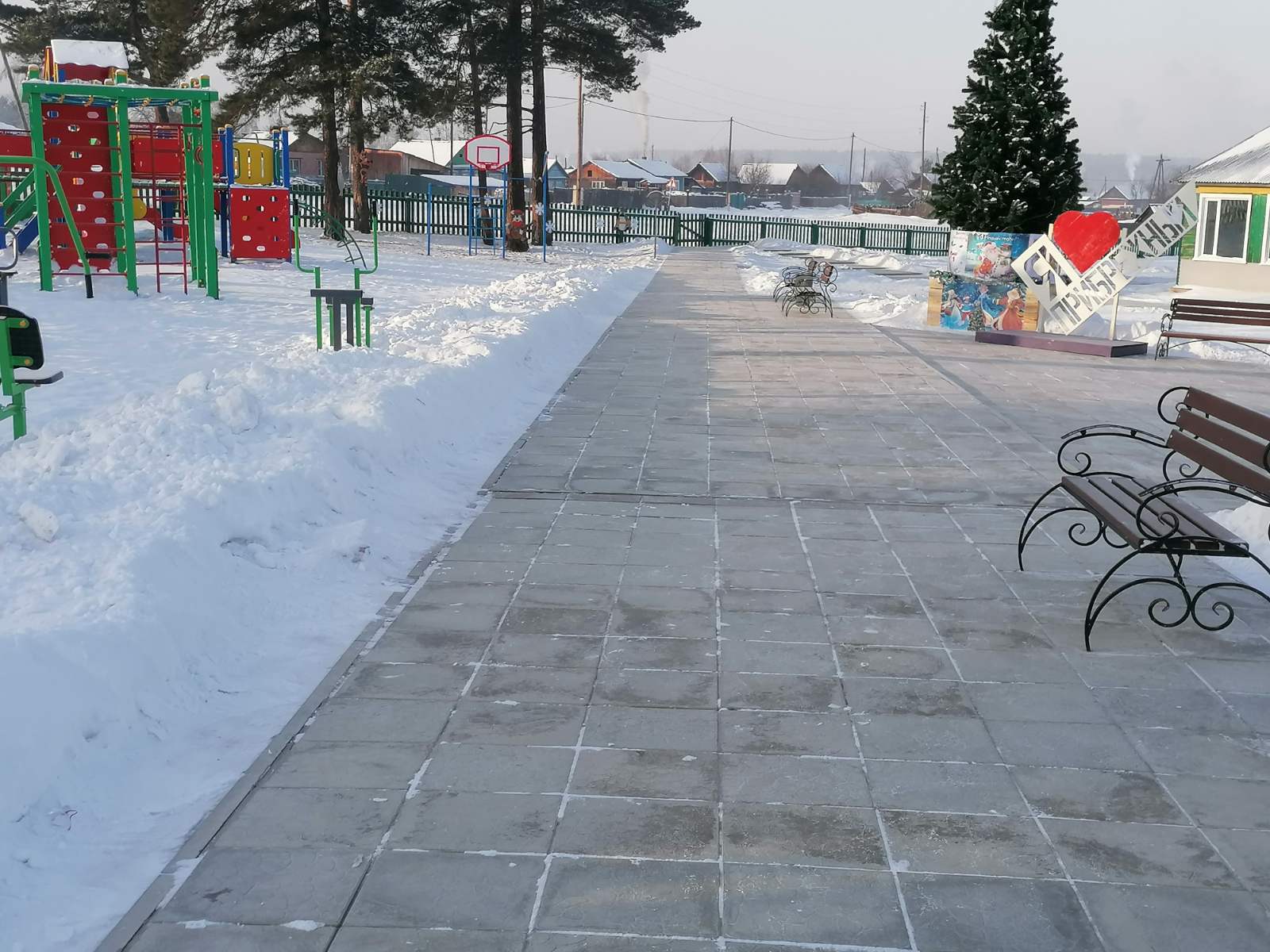 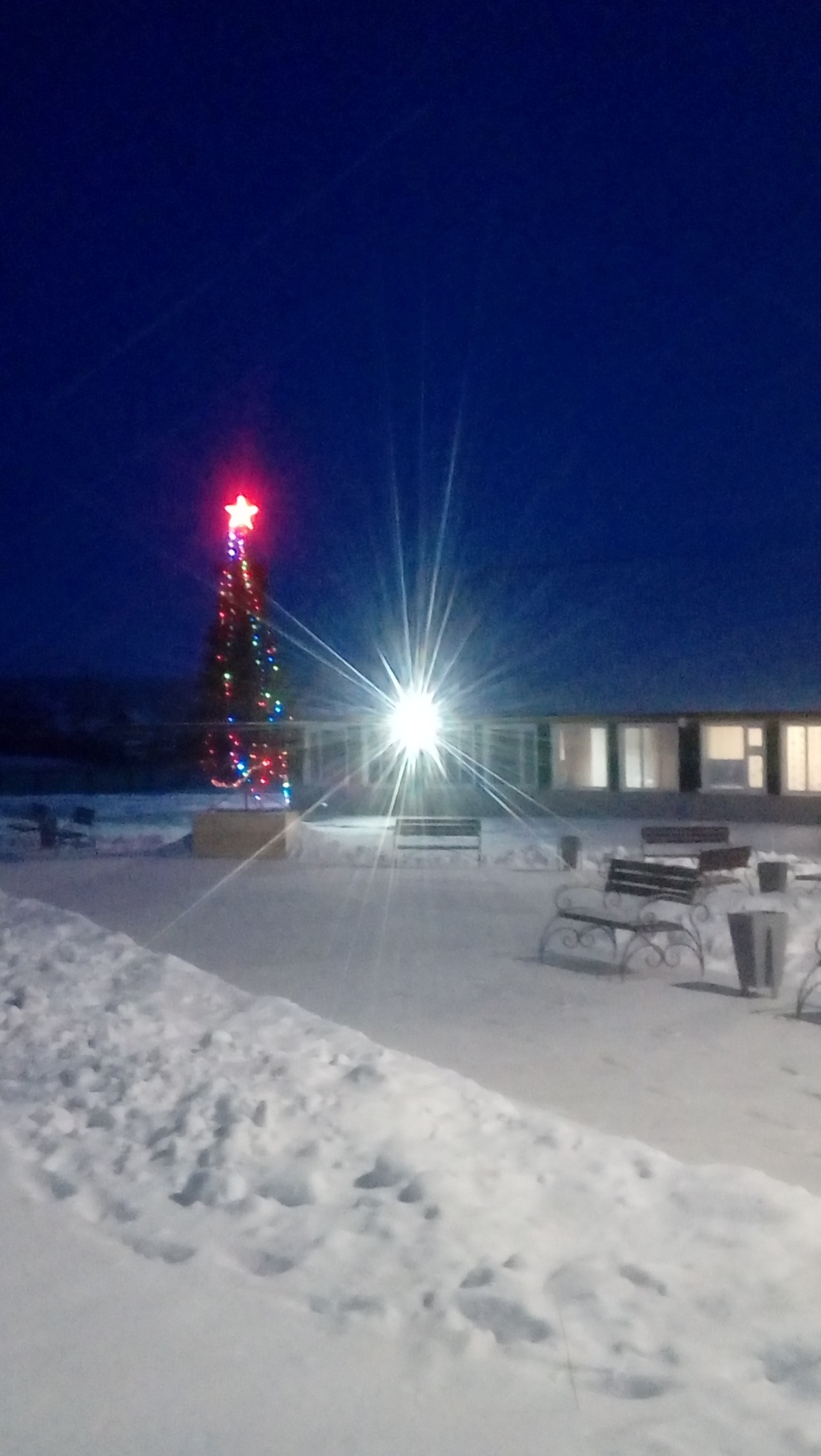 